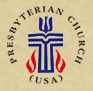 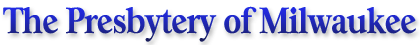                                                           Partnership Commission Grant ApplicationTELL US ABOUT YOUR PROPOSALPROJECT TITLE   NAME OF Applicant(s)   Project Start and End dates    Describe the project you would like to do in 200 words or less  (on attached page)  Total proposed budget for project completion  Amount of request from the Partnership Commission       Please list anticipated financial and in-kind support from project partners below:          CONTACT PERSON                         PHONE                                                                           EMAIL                                                                          WEBSITE (If applicable)                                Date of Session Approval                PARTNERSHIP COMMISSION LIASON             (to be assigned by Partnership Commission)                       PHONE                                                                            EMAIL                                                         2. Describe your project:Churches/Groups/Organizations               Role in ProjectFinancial Contribution